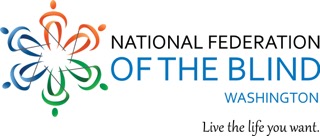 2021 Convention AgendaNational Federation of the Blind of WashingtonPresident: Marci CarpenterDate: November 4-7, 2021Location: Anywhere and Everywhere via ZoomThe National Federation of the Blind of Washington knows that blindness is not the characteristic that defines you or your future. Every day we raise the expectations of blind people, because low expectations create obstacles between blind people and our dreams. You can live the life you want; blindness is not what holds you back. Together with love, hope and determination we transform the dreams of blind Washingtonians into reality.Get a copy of the KNFB Reader app: “KNFB Reader gives you easy access to print and files, anytime, anywhere. The easy-to-use KNFB Reader app converts any text to speech or Braille instantly.” Get it from the app store.Convention SponsorsSilver Sponsors:Poptale - Poptale is the number one website for interactive audio games and news.   https://poptale.com/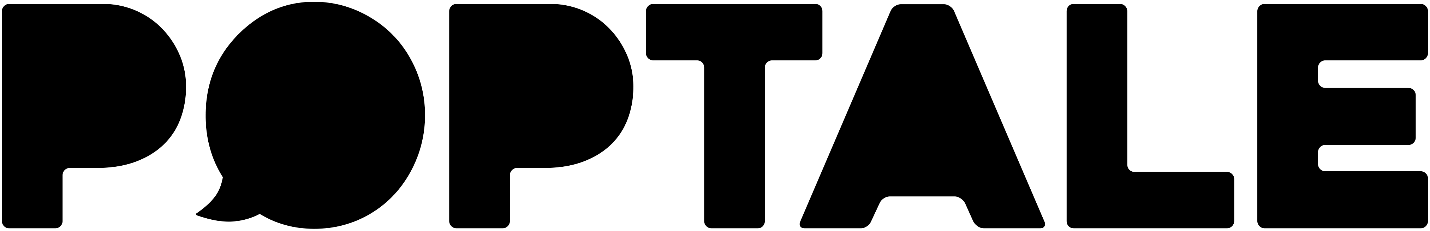 Non-24/Vanda Pharmaceuticals, Shauna Jatho, RN BSN, (202)538-0396, shauna.jatho@vandapharma.comhttps://www.vandapharma.com/products-and-pipelineBronze Sponsors:ViewPlus Technologies-Braille Embossers and Tactile Graphics, https://viewplus.com/Important Information and AnnouncementsAll sessions will have close captioning enabled in the Zoom room.Zoom Conference Basics
Telephone:To mute or unmute your audio, press *6. Note: during convention, all persons will be muted by default. 
You must raise your hand to request the ability to speak. If your name is mentioned as a winner of a door prize, you must raise your hand to claim your prize. To raise your hand to ask a question, or claim your door prize, press *9. Always allow the host to lower your hand.Windows Desktop or Laptop Computer:You can mute your microphone by pressing Alt+A or by pressing the spacebar on the mute audio button. To unmute, press Alt+A again or press the spacebar on the unmute button.
You must raise your hand to request the ability to speak. If your name is mentioned as a winner of a door prize, you must raise your hand to claim your prize. To raise your hand, press Alt+Y. Always allow the host to lower your hand.iPhone or iPad:Tap on the settings button and look through the options to improve your experience. There are two buttons, meetings and general. Meetings has settings you should review.  Auto connect to audio allows you to select connect to internet audio.  This gets rid of the prompt before you connect to a meeting and ensures you get the best sound quality.  Always mute my microphone when joining a meeting ensures you are never accidentally heard until you want to speak.  You can unmute yourself by just double tapping the unmute audio button when you have something to contribute.Always turn off my video ensures you never unintentionally show yourself or your environment when you did not mean to.
Important: To prevent the annoyance of VoiceOver always speaking the names of participants as they join and leave, turn off Show name when participants join.  When connecting, you will get a prompt saying, “to hear others, please join audio.”  Select the “call using internet audio” option or go into settings and select internet audio to always be automatically connected.Important: Find and double tap the mute my audio button until you want to be heard. Or go into settings and choose to always mute audio upon entry. To raise your hand, tap on the more button on the far right, then double tap the button to raise your hand. This will exit you to the main screen. Allow the host to lower your hand. To know who is currently speaking, swipe to the far left. It will say, displaying person’s name avatar. You may want to use the earbuds that came with your iPhone. 
Again, always make sure your microphone is muted when you are not speaking to prevent creating noise or people hearing you.Voting: To vote during the convention, you must be a registered member of the NFB of Washington. To vote, please call or text (360)615-3838. Press 1 for yes or 2 for no when voting.CONVENTION AGENDAThursday, November 4, 2021: 8:00 pm: Rookie Roundup, Marci Carpenter, FacilitatorWe invite first time attendees to a gathering to find out about our convention. We will discuss what to expect and you will have an opportunity to meet many of our members. A great opportunity to ask questions and find out answers!https://us02web.zoom.us/j/83786211059?pwd=ZzVac1JxeWlGYXBmWEp2bjVBMHpTQT09Meeting ID: 837 8621 1059Passcode: 769938One tap mobile+12532158782,,83786211059#,,,,*769938# US (Tacoma) Dial by your location+1 253 215 8782 US (Tacoma)Friday, November 5, 2021: 10:00am-1:00pm: Job Seeker Seminar, Kris Colcock, Facilitator. Join us Friday morning, November 5th from 10:00 - 1:00pm for our annual Job Seeker Seminar. Learn about different careers, how to be prepared for that important interview and learn about the new NFB Direct that will soon be available to job seekers and employers together. We will have speakers from Amazon, a published author Elsa Sjunneson and others. Come learn about these opportunities, network with others and explore your career path.https://us02web.zoom.us/j/83786211059?pwd=ZzVac1JxeWlGYXBmWEp2bjVBMHpTQT09Meeting ID: 837 8621 1059Passcode: 769938One tap mobile+12532158782,,83786211059#,,,,*769938# US (Tacoma) Dial by your location+1 253 215 8782 US (Tacoma)Unless otherwise noted, all afternoon and evening sessions at following zoom link:       https://us02web.zoom.us/j/83786211059?pwd=ZzVac1JxeWlGYXBmWEp2bjVBMHpTQT09Meeting ID: 837 8621 1059Passcode: 769938One tap mobile+12532158782,,83786211059#,,,,*769938# US (Tacoma) Dial by your location +1 253 215 8782 US (Tacoma)1:15pm: Sponsor breakout session: Non-24/Vanda, Shauna Jatho, Rn/BSN.2:00 pm: Exhibitor Highlight, Corey Grandstaff, FacilitatorCome join us in recognizing and hearing from our convention sponsors: Poptale, non-24/Vanda, and Viewplus Technologies.3:00 pm: Consent, Boundaries, and a safe Federation, Marci Carpenter, Facilitator.4:00 pm-5:00 pm: NFB of Washington Board of Directors meeting6:30 pm-7:30 pm: Resolutions Committee meeting7:30pm-8:30pm: Eye Spy Youth Activity Hosted by WTBBL and DSB,https://dsb-wa-gov.zoom.us/j/81845618531?pwd=S0REaDkwMXZHY3g2cjJxZm4zaWxkZz09Meeting ID: 818 4561 8531Passcode: 653397One tap mobile+12532158782,,81845618531#,,,,*653397# US (Tacoma)Dial by your location+1 253 215 8782 US (Tacoma)7:30pm-8:30pm: Parent Meet-up.https://southwhidbey.zoom.us/j/88007532920?pwd=UTJQSE45aWc0NTRyc090SnBDckNlZz09
Meeting ID: 880 0753 2920
Passcode: 6653118:30 pm-10:00 pm: Variety Show Sponsored by At-Large Chapter.https://us02web.zoom.us/j/83786211059?pwd=ZzVac1JxeWlGYXBmWEp2bjVBMHpTQT09Meeting ID: 837 8621 1059Passcode: 769938One tap mobile+12532158782,,83786211059#,,,,*769938# US (Tacoma) Dial by your location +1 253 215 8782 US (Tacoma)Saturday, November 6, 2021: 8:30am-10:05am: Youth Team Building Tic Tock Activity with DSB youth Services Team.https://dsb-wa-gov.zoom.us/j/81845618531?pwd=S0REaDkwMXZHY3g2cjJxZm4zaWxkZz09Meeting ID: 818 4561 8531Passcode: 653397One tap mobile+12532158782,,81845618531#,,,,*653397# US (Tacoma)Dial by your location+1 253 215 8782 US (Tacoma)All General Morning sessions at following zoom link: https://us02web.zoom.us/j/83786211059?pwd=ZzVac1JxeWlGYXBmWEp2bjVBMHpTQT09Meeting ID: 837 8621 1059Passcode: 769938One tap mobile+12532158782,,83786211059#,,,,*769938# US (Tacoma) Dial by your location+1 253 215 8782 US (Tacoma)9:00 am: Welcome and Opening Announcements9:10 am: NFB National Report, Marc Maurer, past President, National Federation of the Blind (NFB)9:50 am: NFBW State Report, Marci Carpenter, President, NFB of Washington (NFBW)10:20 am: Navigating the citizenship Process as a Blind Person: Amandeep Kaur, Board Member, NFB of Washington10:30am: Navigating the Educational Legal System to Ensure access, Janet Jeng and Boon Dumrong.10:45am: Break10:50am: Why I am a Federationist, Humberto Avila.11:00 am: Life Aside from the Federation Panel, Danny Heathman, Home Beer Brewer; Kris Colcock, Spirit Wind; Jim Portillo, Concert Productionist.11:30am: Why I am a Federationist, Shannon Donahue11:45 am: ResolutionsNoon – 2:00 pm: Bring your own Lunch, Youth meet-up, hosted by Department of Services for the Blindhttps://dsb-wa-gov.zoom.us/j/81845618531?pwd=S0REaDkwMXZHY3g2cjJxZm4zaWxkZz09Meeting ID: 818 4561 8531Passcode: 653397One tap mobile+12532158782,,81845618531#,,,,*653397# US (Tacoma)Dial by your location+1 253 215 8782 US (Tacoma)       1:15pm: Sponsor breakout session: PopTale, Nick Sawka and Liam Erven.https://us02web.zoom.us/j/83786211059?pwd=ZzVac1JxeWlGYXBmWEp2bjVBMHpTQT09Meeting ID: 837 8621 1059Passcode: 769938One tap mobile+12532158782,,83786211059#,,,,*769938# US (Tacoma) Dial by your location    +1 253 215 8782 US (Tacoma)2:00 pm Breakout Sessions: Choose one to attend.Parents of blind children meet-up, Washington Parents of Blind Children.https://southwhidbey.zoom.us/j/88007532920?pwd=UTJQSE45aWc0NTRyc090SnBDckNlZz09
Meeting ID:880 075 32920
Passcode: 665311Student Meet-up, Washington Association of Blind Students.https://us02web.zoom.us/j/3822139794?pwd=cGlXNUZRZjFHWUdSMWxwTEdHaEVNQT09Meeting ID: 382 213 9794Passcode: 3700One tap mobile+12532158782,,3822139794#,,,,*3700# US (Tacoma)    Dial by your location    +1 253 215 8782 US (Tacoma)Senior Seminar, Kris Colcock, facilitatorhttps://us02web.zoom.us/j/83786211059?pwd=ZzVac1JxeWlGYXBmWEp2bjVBMHpTQT09Meeting ID: 837 8621 1059Passcode: 769938One tap mobile+12532158782,,83786211059#,,,,*769938# US (Tacoma) Dial by your location    +1 253 215 8782 US (Tacoma)3:10 pm: Break3:15 pm Breakout Sessions: Choose one to attend.Financial Management and able accounts, Ellie Vainker and Allison Falleur Barber, Northwest Access Fund.Northwest Access Fund is a nonprofit and Community Development Financial Institution serving people with disabilities throughout Washington and Oregon. This session will introduce you to Northwest Access Fund's free financial coaching and benefits planning services, as well as their low-interest loans for assistive technology and life opportunities. Allison Falleur Barber, Financial Coach & Benefits Planner, will also share information about ABLE Accounts, which offer the opportunity to save while maintaining access to Social Security benefits.https://us02web.zoom.us/j/3822139794?pwd=cGlXNUZRZjFHWUdSMWxwTEdHaEVNQT09Meeting ID: 382 213 9794Passcode: 3700One tap mobile+12532158782,,3822139794#,,,,*3700# US (Tacoma)Dial by your location+1 253 215 8782 US (Tacoma)Transforming the NW—Generational transportation opportunities for our Communities, Matthew Hines, Facilitator.Please join us for our presentation and engaging dialogue on current and upcoming transportation projects that will create generational impacts throughout the state for our Blind, Low-Vision and Deafblind community. Featuring Guest Speaker, Larry Watkinson, from WADOT.https://us02web.zoom.us/j/83786211059?pwd=ZzVac1JxeWlGYXBmWEp2bjVBMHpTQT09Meeting ID: 837 8621 1059Passcode: 769938One tap mobile+12532158782,,83786211059#,,,,*769938# US (Tacoma) Dial by your location+1 253 215 8782 US (Tacoma)Northwest association for Blind Athletes, Tara Rogowsky, (360)-787-7335, trogowsky@nwaba.org Our mission at Northwest Association for Blind Athletes is to provide life-changing opportunities through sports and physical activity to individuals who are blind and visually impaired. We host in-person and virtual events every month. Our in-person events include hiking, biking, kayaking, paddle boarding, swimming, and more! Our virtual events include high-contrast video and audio-described workouts with a supportive community of athletes. Our virtual workouts range from full-body workouts to Tai Chi, yoga, Zumba, core & glutes workouts, and more! Our events are at no cost to our athletes. If you are interested in joining, please call/text 360.448.7254 or email trogowsky@nwaba.org. www.nwaba.orghttps://us06web.zoom.us/j/85990030631?pwd=VW9yeStLYUFVcXlncFA2Rmx0MVFIZz09 Meeting ID: 859 9003 0631Passcode: 836371One tap mobile+13462487799,,85990030631# US (Houston)Dial by your location    	+1 346 248 7799 US (Houston)3:55 pm: BreakAll afternoon and evening sessions at following zoom Link: https://us02web.zoom.us/j/83786211059?pwd=ZzVac1JxeWlGYXBmWEp2bjVBMHpTQT09Meeting ID: 837 8621 1059Passcode: 769938One tap mobile+12532158782,,83786211059#,,,,*769938# US (Tacoma) Dial by your location +1 253 215 8782 US (Tacoma)4:00pm: Agency Panel: Scott McCallum, Superintendent, Washington State School for the Blind; Danielle Miller, Director, Washington Talking Book and Braille Library; Michael McKillip, acting Executive Director, Department of Services for the Blind; George Abbott, President and CEO,, Lighthouse for the Blind.4:45 pm: Transitioning from High School to College Panel, Shannon Donahue, facilitator; May Tran, Luc Gandarias, and Oryann Fitim.5:00 pm: Adjourn6:00 pm: Convention Banquet, Master of Ceremonies, Jim PortilloBanquet Address, Marc Maurer, Past President, NFBPresentation of Scholarships, Bennet Prows and Nikki Palm.7:30 pm-9:00 pm: Trivia Night hosted by Clark County Chapter.Sunday, November 7, 2021 All Morning sessions at following zoom Link: https://us02web.zoom.us/j/83786211059?pwd=ZzVac1JxeWlGYXBmWEp2bjVBMHpTQT09Meeting ID: 837 8621 1059Passcode: 769938One tap mobile+12532158782,,83786211059#,,,,*769938# US (Tacoma) Dial by your location+1 253 215 8782 US (Tacoma)9:00 am: Announcements9:05 am: Chapter Reports9:35 am: Elections9:50am: Why I am a Federationist, Jessie Lorenz.10:00 am: Closing Remarks from Marc Maurer, past President, NFB.10:20 am: Adjourn